MitgliedsantragAngaben zum Mitglied: (Pro Mitglied ein Formular)Name								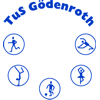 Vorname									Straße, Hausnummer								PLZ  Wohnort								Geburtsdatum								Telefon-Nr.								Email								Geschlecht:	 männlich		 weiblich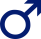 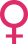 Angaben zum Familienbeitrag: (Name, Vorname, Geburts-Datum)Hinweise:Durch seine/ihre Unterschrift erklärt der Antragsteller, stellvertretend bei unter 18jährigen für ihn der/die Erziehungsberechtigte/n, seinen Beitritt und verpflichtet sich zur Einhaltung der Satzung und Ordnungen, insbesondere zur pünktlichen Bezahlung des Vereinsbeitrage. 
Ein Nichtbezahlen des Beitrages hat nach 2 erfolglosen Mahnungen den Ausschluss aus dem Verein zur Folge. Änderungen bezüglich der Adress- oder Kontodaten sind unverzüglich dem Verein mit zu teilen.Beginn der Mitgliedschaft / Beitragsberechnung:Als Eintrittsdatum gilt das Datum der Unterschrift. Die Beitragsberechnung beginnt ab dem ersten des Monats des Eintrittsdatums.Austritt / Kündigung: Der Austritt aus dem Verein kann nur durch schriftliche Erklärung per Brief oder E-Mail gegenüber dem Vorstand mit einer 6 Wochen Frist zum Ende des Kalenderjahres erfolgen. Die Mitgliedschaft verlängert sich jeweils automatisch um ein Kalenderjahr.
SEPA-Lastschriftmandat:Zum Einzug der Mitgliedsbeiträge wird mit dem Zahler ein SEPA-Lastschriftmandat abgeschlossen. Der Beitragseinzug erfolgt zu den unter Einzugstermine genannten Fälligkeiten. Einzugstermine:Einzug jährlich: am 15. Dezember (sofern dem keine technischen Gründe entgegenstehen)Gebühren:Alle im Zusammenhang einer Rücklastschrift jedweder Art entstehenden Gebühren sind vom Zahler zu tragen. Die Erinnerung an evtl. Außenstände ist kostenfrei, für nachfolgende Mahnungen werden weitere Gebühren seitens des Vereins erhoben.Datenspeicherung:Das Mitglied und der Zahlungspflichtige sind damit einverstanden, dass ihre Daten für Vereinszwecke per EDV gespeichert werden. Der Verein wird die Daten ausschließlich im Rahmen der Vereinsverwaltung verwenden und nicht an Dritte weitergeben.Unfall-Versicherung:Durch die Mitgliedschaft ist das Mitglied in einer Sportunfall- und Haftpflichtversicherung durch den Landessportbund versichert. Diese Versicherung kann jedoch nur in Anspruch genommen werden, wenn der laufende Vereinsbeitrag bezahlt wurde.Bankverbindung: Raiffeisenbank Kastellaun eG	IBAN: DE12560611510002331196		 BIC: GENODED1KSLAnsprechpartner:1. Vorsitzender: Heiko Bogler, Raiffeisenstraße 10. 56290 Gödenroth   Telefon: 06762/961541Beitragseinzüge: Kerstin Reimer, Salzgass 4, 56290 Gödenroth  Email: kerstin_reimer@hotmail.de, Mobil: 0171/1075174Unterschrift Mitgliedsantrag: (Bei Minderjährigen Unterschrift des Erziehungsberechtigten)
Datum:  					Unterschrift:  						Anlage zum Mitgliedsantrag von: 							(Sofern auf einem separaten Blatt gedruckt und nicht Rückseite des Antrags, unbedingt angeben)Übersicht Mitgliedsbeiträge (Stand: 18.05.2017) Bitte ankreuzenSEPA-Lastschriftmandat für SEPA-Basis-Lastschriftverfahren - Wiederkehrende ZahlungName und Anschrift des Zahlungsempfängers (Gläubiger)TuS Gödenroth e.V. 					Gläubiger-Identifikationsnummer:  1. Vorsitzender						DE57ZZZ00001135977
Herrn Heiko BoglerRaiffeisenstraße 1056290 Gödenroth							Mandatsreferenz-Nr.												WIRD SEPARAT MITGETEILTIch/Wir ermächtige(n) den TuS Gödenroth e.V., Zahlungen von meinem/unseren Konto mittels Lastschrift einzuziehen. Zugleich weise(n) ich/wir mein/unser Kreditinstitut an, die vom TuS Gödenroth e.V. auf mein/unser Konto gezogenen Lastschriften einzulösen.Angaben  Kontoinhaber / Zahler:Name								Vorname											Straße, Haus-Nr.								PLZ + Wohnort								Telefon-Nr.								Email								IBAN:			    DE							BIC: 				    							                    , den				 Unterschrift: 					

(alle Informationen notwendig. Bei fehlenden Angaben wird der Antrag bis zur Vollständigkeit zurückgewiesen)BerechnungsartenBitte ankreuzenjährlich in €Erwachsene ab 18 Jahren50,00Kinder/Jugendliche bis 18 Jahre35,00Erwachsene in Ausbildung / Bundeswehr25,00Alleinerziehende + Kinder (Familienbeitrag I)45,00Eltern + Kinder, Ehepaare, eingetragene Lebenspartnerschaften  (Familienbeitrag II)70,00